                 БОЙОРО?                                                       РАСПОРЯЖЕНИЕ                  «  09   »      февраль     2023  йыл                         №_8 _                     « 09»         мая          2023  годОб определении должностных лиц, ответственных по осуществлению приема граждан по вопросам защиты прав потребителей в сельском поселении Тубинский сельсовет муниципального района Баймакский район Республики БашкортостанВ целях совершенствования работы по обеспечению реализации федерального законодательства о защите прав потребителей, повышения эффективности действующей системы законных интересов и прав граждан на территории сельского поселения Тубинский сельсовет муниципального района Баймакский район Республики Башкортостанраспоряжаюсь:1. Назначить должностным лицом, ответственным по осуществлению приема граждан по вопросам защиты прав потребителей в сельском поселении Тубинский сельсовет муниципального района Баймакский район Республики Башкортостан, управделами Имангулову Нэркэс Мирхайдаровну.2. Контроль над исполнением данного распоряжения оставляю за собой.Глава сельского поселенияТубинский сельсовет:                                                              А.С. ХалитоваБАШ?ОРТОСТАН  РЕСПУБЛИКА№Ы БАЙМА?  РАЙОНЫ МУНИЦИПАЛЬ   РАЙОНЫНЫ* Т!Б»   АУЫЛ   СОВЕТЫ АУЫЛ   БИЛ»М»№Е ХАКИМИ»ТЕ453661,Байма7 районы, Т1б2 ауылы,Фабрика  урамы, 6Тел.  8 (34751) 4-11-76Факс 4-11-76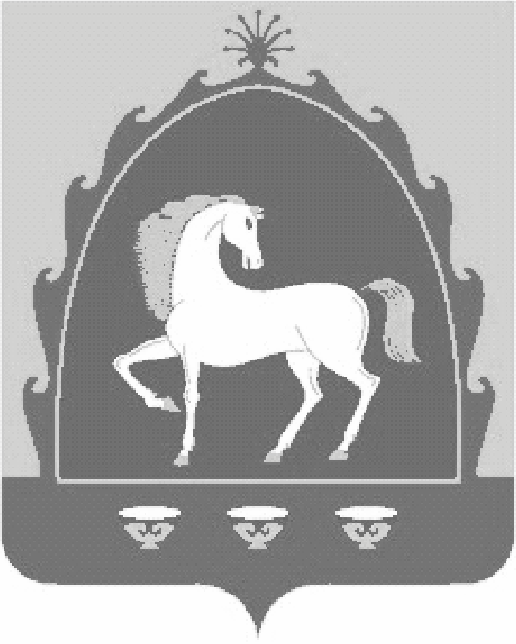 РЕСПУБЛИКА БАШКОРТОСТАНАДМИНИСТРАЦИЯ СЕЛЬСКОГО   ПОСЕЛЕНИЯ ТУБИНСКИЙ  СЕЛЬСОВЕТ МУНИЦИПАЛЬНОГО   РАЙОНА БАЙМАКСКИЙ  РАЙОН 453661,  Баймакский район, село Тубинский, ул.Фабричная, 6Тел.  8 (34751) 4-11-76Факс 4-11-76